אופק לעתידשֵׁם הַתַּלְמִיד/ה__________     הַכִּתָּה_________	קִרְאוּ אֶת הַקֶּטַע הַבָּא וַעֲנוּ עַל הַשְׁאֵלוֹת: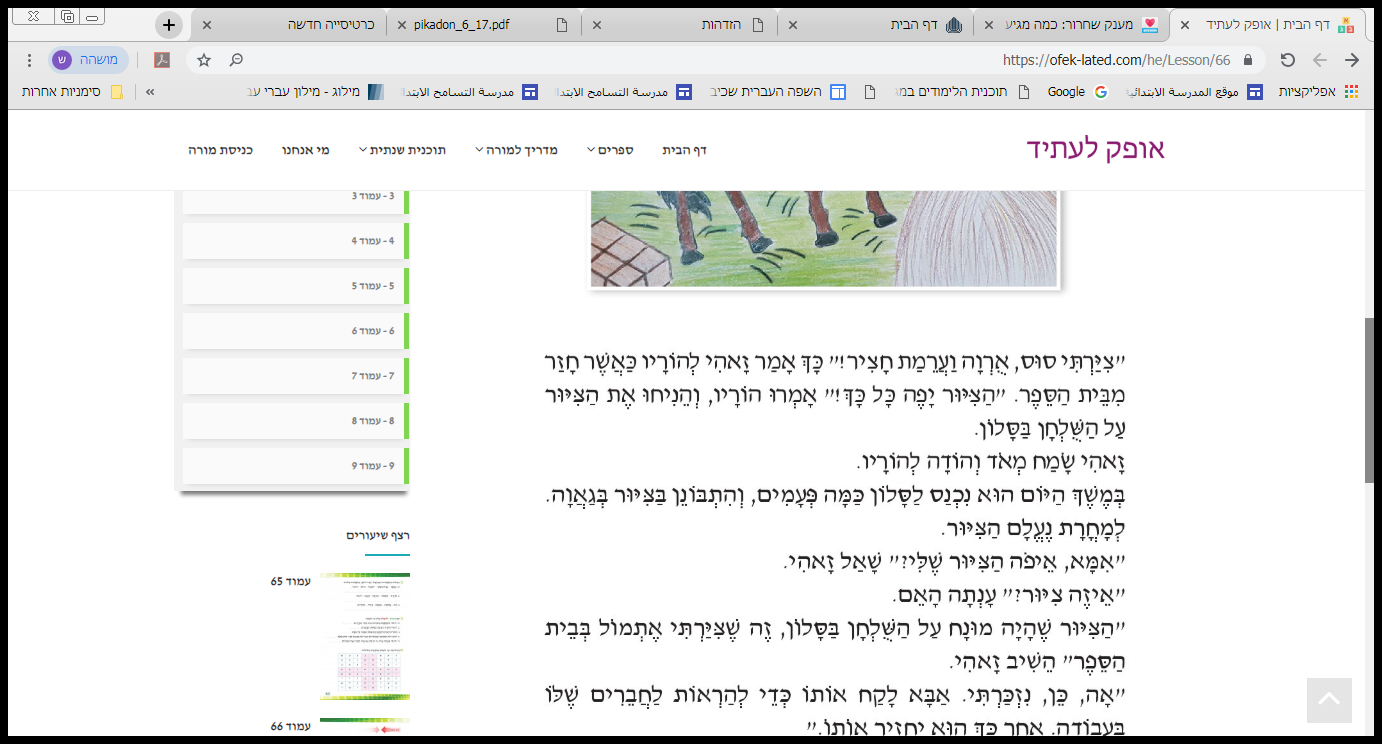 הִַקִּיפוּ בְּעִגּוּל אֶת הַתְּשוּבָה הַנְכוֹנָה:1.מִי צִיֵּר  אֶת הַסּוּס?א. אָמִיר     ב. סָמִיר       ג. זָאהִי     ד. יוּסֵף.2. אֵיפׂה צִיֵּר זָאהִי אֶת הַצִּיּוּר שֶלּוֹ?א. אֵצֶל סַבְתָּא   ב. בְּבֵית הַסֵּפֶר  ג. בַּבַּיִת   ד. אֵצֶל דוֹדוֹ.3. מַה קָּרָה לַצִּיּוּר:א. נִתְלָה עַל הַקִּיר    ב. נִשְרַף        ג. נִקְרַע    ד. נֶעֱלַם.הַשְלִימוּ אֶת הַטַּבְלָה הַבָּאָה:כִּתְבוּ אֶת הַמִּסְפָּרִים בְּמִלִּים וְשַנּוּ מַה שֶצָּרִיךְ לְשַנּוֹת:5 סוּס ______________6 תַּלְמִידָה ____________.7 צֶבַע _____________.8 פָּרָה _______________.8 חָבֵר _______________.9 אֻרְוָה _______________.10 צִיּוּר ________________.כִּתְבוּ אֶת הַמִּלָּה הַמַּתְאִימָה:בַּצָהֳרַיִם אֲנִי _______ מִבֵּית הַסֵּפֶר.(חָזַר- חָזַרְנוּ- חָזַרְתִּי)הַבָּנִים_______ לְבֵית סָבָא. (הוֹלֵךְ – הוֹלֶכֶת - הוֹלְכִים).אִמָּא ______  שָלוֹם. (אָמְרָה -  אָמַרְתִּי – אָמְרוּ)הַמִּסְפָּרהַזָּכָרהַנְּקֵבָההַבֵּןהַקּוֹלהַבַּיִת1כֶּלֶבנוֹבֵחַ2סוּס3אַרְיֵהכְּפִיר4תַּרְנְגוֹלקוֹרֵא5שוֹר/ פָּררֶפֶת6תַּיִשעֵז7חָתוּל